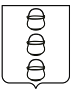 ГЛАВА
 ГОРОДСКОГО ОКРУГА КОТЕЛЬНИКИ
 МОСКОВСКОЙ ОБЛАСТИПОСТАНОВЛЕНИЕ__13.12.2021______  №  _1236-ПГ_________г. КотельникиО проведении открытого аукциона на право размещения  нестационарного торгового объекта на территории городского округа КотельникиМосковской областиВ соответствии с Федеральным законом от 06.10.2003 № 131-ФЗ «Об общих принципах организации местного самоуправления в Российской Федерации», Федеральным законом от 28.12.2009 № 381-ФЗ «Об основах государственного регулирования торговой деятельности в Российской Федерации», Законом Московской области от 24.12.2010 № 174/2010-ОЗ «О государственном регулировании торговой деятельности в Московской области», распоряжением Министерства потребительского рынка и услуг Московской области от 01.11.2016 №17РВ-42 «О примерном положении о проведении открытого аукциона на право размещения нестационарного торгового объекта», распоряжением Министерства сельского хозяйства и продовольствия Московской области от 13.10.2020            № 20РВ-306 «О разработке и утверждении органами местного самоуправления муниципальных образований Московской области схем размещения нестационарных торговых объектов и методических рекомендаций                           по размещению нестационарных торговых объектов на территории муниципального образования Московской области», решением Совета депутатов городского округа Котельники Московской области от 3/29 от 19.05.2021                        «Об утверждении нормативно-правовых актов, регулирующих порядок размещения нестационарных торговых объектов на территории городского округа Котельники Московской области», постановлением главы городского округа Котельники Московской области от 17.08.2021 №732-ПГ «Об утверждении Схемы размещения нестационарных торговых объектов на территории городского округа Котельники Московской области на 2021-2026гг.» (с внесенными изменениями от 16.11.2021)  и Уставом городского округа Котельники Московской области постановляю:1. Провести 27 января 2022 года открытый аукцион на право размещения нестационарного торгового объекта на территории городского округа Котельники Московской области. 2. Разместить на официальном сайте www.kotelniki.mosreg.ru  и на сайте единого портала торгов Московской области извещение о проведении открытого аукциона на право размещения нестационарного торгового объекта на территории городского округа Котельники Московской области (приложение).3. Отделу информационного обеспечения управления внутренней политики МКУ «Развитие Котельники» обеспечить официальное опубликование настоящего постановления в газете «Котельники Сегодня» и размещение             на интернет-портале городского округа Котельники Московской области в сети «Интернет».4. Ответственным за исполнение постановления назначить начальника отдела потребительского рынка и услуг администрации городского округа Котельники Московской области Суровцева А.Н.5. Контроль за исполнением настоящего постановления возложить                       на первого заместителя главы администрации городского округа Котельники Московской области Чуприна А.В.Глава городского округаКотельники Московской области                                                          С.А. Жигалкин